Тест №1.По дисциплине: «Технология и материалы росписи по дереву»Ф.И.студента ___________________ № гр. _________ Дата тестирования ____________Тест №1 (с ключом).По дисциплине: «Технология и материалы росписи по дереву»Для учебной группы____________45-33 – отлично «5».32-20 – хорошо «4».19-7 – удовлетворительно «3».6-1 – неудовлетворительно «2», необходимо вернуться к изучению 1-4 раздела.Вопрос / ЗаданиеИнструкция Варианты ответовВарианты ответовВарианты ответовМесто для ответаМесто для ответа1.Кому принадлежат эти слова?: «Искусство.- это прежде всего человеческий труд, как и всякий другой. А потом уже - все остальное. Чтобы сделать труд продуктивным, надо организовать его научно».Впишите букву, соответствующую правильному ответу.А. Золотов А.Б. Серебрянников А.В. Серебров А.А. Золотов А.Б. Серебрянников А.В. Серебров А.А. Золотов А.Б. Серебрянников А.В. Серебров А.2.Что такое «скобкарь»?Впишите букву, соответствующую правильному ответу.А.Инструмент для строгания.Б. Ковш.В. Инструмент для росписи.Г. Половник.А.Инструмент для строгания.Б. Ковш.В. Инструмент для росписи.Г. Половник.А.Инструмент для строгания.Б. Ковш.В. Инструмент для росписи.Г. Половник.3.Какая из перечисленных не является, по мнению М.А.Некрасовой, функцией народного искусства?Впишите букву, соответствующую правильному ответу.А.Праздничная.Б.Утилитарная.В.Сувенирная.Г.Традиционная.Д.Коммуникативная.Е.Эстетическая.А.Праздничная.Б.Утилитарная.В.Сувенирная.Г.Традиционная.Д.Коммуникативная.Е.Эстетическая.А.Праздничная.Б.Утилитарная.В.Сувенирная.Г.Традиционная.Д.Коммуникативная.Е.Эстетическая.4.Какие краски считаются самыми древними в истории росписи по дереву?Впишите букву, соответствующую правильному ответу.А.Темперные на яичном желтке.Б. Казеиново-масляная темпера.В.Масляные краски на олифе.Г.Клеевые краски.А.Темперные на яичном желтке.Б. Казеиново-масляная темпера.В.Масляные краски на олифе.Г.Клеевые краски.А.Темперные на яичном желтке.Б. Казеиново-масляная темпера.В.Масляные краски на олифе.Г.Клеевые краски.5.Какого вида росписи не существовало на Урале до ХХ века?Впишите букву, соответствующую правильному ответу.А.Роспись по ткани.Б.Роспись по дереву.В.Роспись по металлу.Г.Роспись по бересте.А.Роспись по ткани.Б.Роспись по дереву.В.Роспись по металлу.Г.Роспись по бересте.А.Роспись по ткани.Б.Роспись по дереву.В.Роспись по металлу.Г.Роспись по бересте.6.Какие расписные изделия традиционно изготовлялись в уральских городах: Кунгур, Оханск, Шадринск, Талица, Долматово?Соедините стрелками букву населённого пункта (ст.1) и соответствующую ей цифру изделия (ст.2).1 СтолбецА. Кунгур.Б.ОханскВ.Шадринск, Талица.Г.Долматово.2 Столбец1.Точёная посуда.2.Прялки.3.Коромысла.4.Крашенные телеги.2 Столбец1.Точёная посуда.2.Прялки.3.Коромысла.4.Крашенные телеги.2 Столбец1.Точёная посуда.2.Прялки.3.Коромысла.4.Крашенные телеги.2 Столбец1.Точёная посуда.2.Прялки.3.Коромысла.4.Крашенные телеги.7.О каком виде материалов для росписи по дереву идёт речь? «Плёнкообразующее   в-во, предохраняет роспись от внешнего воздействия».Впишите букву, соответствующую правильному ответу.А. Лаки.Б. Грунтовки.В. Шпатлёвки.Г. Проклейки.Д.Мастики.А. Лаки.Б. Грунтовки.В. Шпатлёвки.Г. Проклейки.Д.Мастики.А. Лаки.Б. Грунтовки.В. Шпатлёвки.Г. Проклейки.Д.Мастики.А. Лаки.Б. Грунтовки.В. Шпатлёвки.Г. Проклейки.Д.Мастики.8.Какие виды кистей используются для выполнения различных технологических процессов в росписи по дереву?Соедините стрелками букву вида кистей (ст.1) и соответствующую им цифру технологического процесса (ст.2).1 СтолбецА.Круглые беличьи, колонковые.Б.Плоские (флейцы) беличьи.В.Щетинные1 СтолбецА.Круглые беличьи, колонковые.Б.Плоские (флейцы) беличьи.В.Щетинные2 Столбец1.Для приписок.2.Для грунтования и лакирования.3.Для подмалёвка и разживки.2 Столбец1.Для приписок.2.Для грунтования и лакирования.3.Для подмалёвка и разживки.2 Столбец1.Для приписок.2.Для грунтования и лакирования.3.Для подмалёвка и разживки.9.Где возникло и сформировалось искусство хохломской росписи?Впишите букву, соответствующую правильному ответу.А. Вдоль реки Узол.Б. В Нижнем Новгороде.В. В городе Семёнове.Г. Нижегородское Заволжье.А. Вдоль реки Узол.Б. В Нижнем Новгороде.В. В городе Семёнове.Г. Нижегородское Заволжье.А. Вдоль реки Узол.Б. В Нижнем Новгороде.В. В городе Семёнове.Г. Нижегородское Заволжье.А. Вдоль реки Узол.Б. В Нижнем Новгороде.В. В городе Семёнове.Г. Нижегородское Заволжье.10. Как назывались изделия, предназначенные под роспись?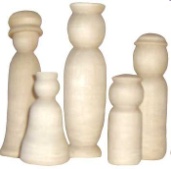 Впишите букву, соответствующую правильному ответу.А. Гольё.Б. Бельё.В. Пустышки.Г. Некрашенки.А. Гольё.Б. Бельё.В. Пустышки.Г. Некрашенки.А. Гольё.Б. Бельё.В. Пустышки.Г. Некрашенки.А. Гольё.Б. Бельё.В. Пустышки.Г. Некрашенки.11.Кто являлся авторотами технологии «дешёвого золота» в декоре хохломской посуды?Впишите букву, соответствующую правильному ответу.А.Сосланные на волгу иконописцы.Б.Сосланные монахи.В. Переселённые на Урал крестьяне.Г. Монахи Троице-Сергиевой Лавры.А.Сосланные на волгу иконописцы.Б.Сосланные монахи.В. Переселённые на Урал крестьяне.Г. Монахи Троице-Сергиевой Лавры.А.Сосланные на волгу иконописцы.Б.Сосланные монахи.В. Переселённые на Урал крестьяне.Г. Монахи Троице-Сергиевой Лавры.А.Сосланные на волгу иконописцы.Б.Сосланные монахи.В. Переселённые на Урал крестьяне.Г. Монахи Троице-Сергиевой Лавры.12. В _______ году работы семьи Красильниковых (хохлома)  экспонировались на Парижской выставке. Ф.Ф. Красильников получил на ней диплом. Впишите пропущенную дату.А. 1900Б. 1905В. 1925Г. 1955Д. 1922А. 1900Б. 1905В. 1925Г. 1955Д. 1922А. 1900Б. 1905В. 1925Г. 1955Д. 1922А. 1900Б. 1905В. 1925Г. 1955Д. 192213.Кто из хохломских мастеров является автором известнейших хохломских изделий «Травка» и «Петухи», изображённых на рисунках?Соедините стрелками букву с изображением хохломского изделия (ст.1) и соответствующую им цифру – автора этого изделия (ст.2).1 СтолбецА.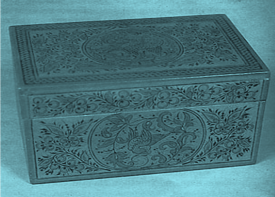 Б.                              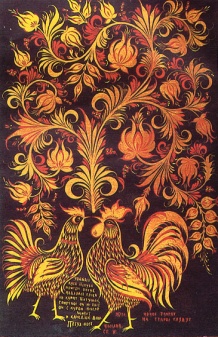 1 СтолбецА.Б.                              1 СтолбецА.Б.                              1 СтолбецА.Б.                              2 Столбец1.С.П..Веселов2.Н.Г.Подогов14. Для какого изделия использовалась заготовка из дерева, которую называли «баклуша»?Впишите букву, соответствующую правильному ответу.А.Ковш.Б. Ложка.В. Ставец.Г. Братина.А.Ковш.Б. Ложка.В. Ставец.Г. Братина.А.Ковш.Б. Ложка.В. Ставец.Г. Братина.А.Ковш.Б. Ложка.В. Ставец.Г. Братина.15. К какому промыслу росписи по дереву принадлежит изде-лие, изображённое на рис.?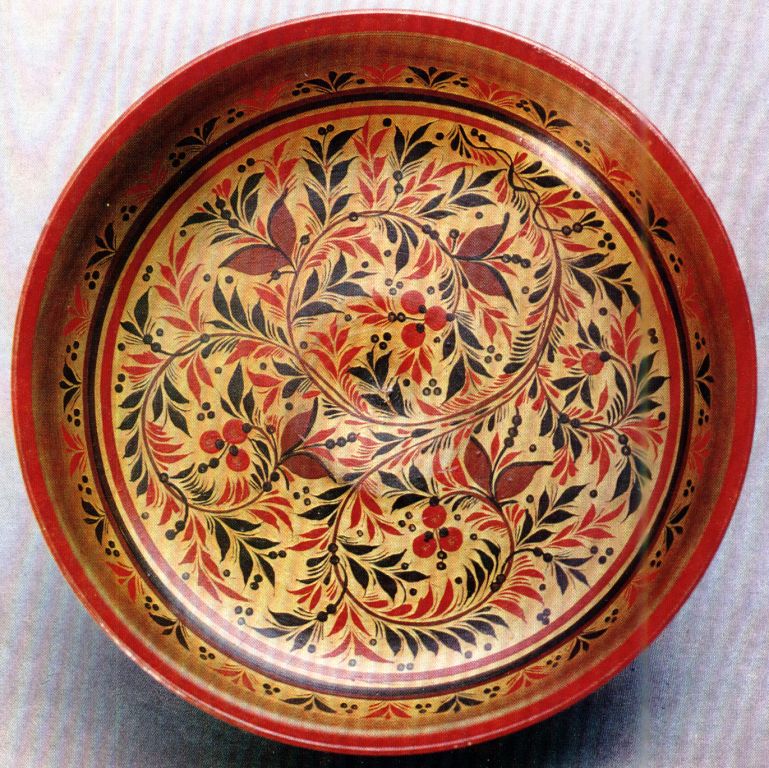 Впишите букву, соответствующую правильному ответу.А.Хохломская роспись.Б. Городецкая роспись.В. Уральская роспись.Г. Сергиево-Посадская роспись.А.Хохломская роспись.Б. Городецкая роспись.В. Уральская роспись.Г. Сергиево-Посадская роспись.А.Хохломская роспись.Б. Городецкая роспись.В. Уральская роспись.Г. Сергиево-Посадская роспись.А.Хохломская роспись.Б. Городецкая роспись.В. Уральская роспись.Г. Сергиево-Посадская роспись.16.К какому промыслу росписи по дереву принадлежит изделие, изображённое на рисунке?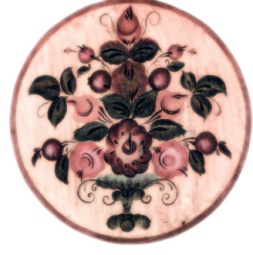 Впишите букву, соответствующую правильному ответу.А.Хохломская роспись.Б. Городецкая роспись.В. Уральская роспись.Г. Сергиево-Посадская роспись.А.Хохломская роспись.Б. Городецкая роспись.В. Уральская роспись.Г. Сергиево-Посадская роспись.А.Хохломская роспись.Б. Городецкая роспись.В. Уральская роспись.Г. Сергиево-Посадская роспись.А.Хохломская роспись.Б. Городецкая роспись.В. Уральская роспись.Г. Сергиево-Посадская роспись.17.К какому промыслу росписи по дереву принадлежит изделие, изображённое на рисунке?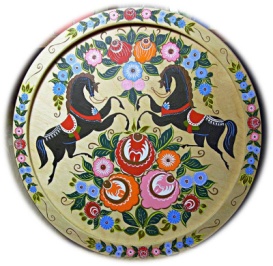 Впишите букву, соответствующую правильному ответу.А.Хохломская роспись.Б. Городецкая роспись.В. Уральская роспись.Г. Сергиево-Посадская роспись.А.Хохломская роспись.Б. Городецкая роспись.В. Уральская роспись.Г. Сергиево-Посадская роспись.А.Хохломская роспись.Б. Городецкая роспись.В. Уральская роспись.Г. Сергиево-Посадская роспись.А.Хохломская роспись.Б. Городецкая роспись.В. Уральская роспись.Г. Сергиево-Посадская роспись.18.К какому промыслу росписи по дереву принадлежит изделие, изображённое на рисунке?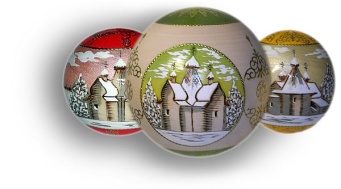 Впишите букву, соответствующую правильному ответу.А.Хохломская роспись.Б. Городецкая роспись.В. Уральская роспись.Г. Сергиево-Посадская роспись.А.Хохломская роспись.Б. Городецкая роспись.В. Уральская роспись.Г. Сергиево-Посадская роспись.А.Хохломская роспись.Б. Городецкая роспись.В. Уральская роспись.Г. Сергиево-Посадская роспись.А.Хохломская роспись.Б. Городецкая роспись.В. Уральская роспись.Г. Сергиево-Посадская роспись.19.Что представляет собой процесс «лужения» в хохломской росписи?Впишите букву, соответствующую правильному ответу.А. Покрытие оловом «на отлип».Б. Покрытие слюдой «на отлип».В. Окрашивание алюминиевой краской.Г. Окрашивание белой краской.А. Покрытие оловом «на отлип».Б. Покрытие слюдой «на отлип».В. Окрашивание алюминиевой краской.Г. Окрашивание белой краской.А. Покрытие оловом «на отлип».Б. Покрытие слюдой «на отлип».В. Окрашивание алюминиевой краской.Г. Окрашивание белой краской.А. Покрытие оловом «на отлип».Б. Покрытие слюдой «на отлип».В. Окрашивание алюминиевой краской.Г. Окрашивание белой краской.20.Что представляет собой процесс «вапления» в хохломской росписи?Впишите букву, соответствующую правильному ответу.А.Покрытие белой глиной.Б. Окрашивание алюминиевой краской.В. Окрашивание белой краской.Г.Покрытие смесью жидкой глины и мела.А.Покрытие белой глиной.Б. Окрашивание алюминиевой краской.В. Окрашивание белой краской.Г.Покрытие смесью жидкой глины и мела.А.Покрытие белой глиной.Б. Окрашивание алюминиевой краской.В. Окрашивание белой краской.Г.Покрытие смесью жидкой глины и мела.А.Покрытие белой глиной.Б. Окрашивание алюминиевой краской.В. Окрашивание белой краской.Г.Покрытие смесью жидкой глины и мела.21.Какие цвета являются основными в хохломской росписи?Впишите букву, соответствующую правильному ответу.А.Чёрный, белый и все хроматические цвета.Б.Синий, красный и др.«на-разбел».В.Золотой, чёрный, красный.А.Чёрный, белый и все хроматические цвета.Б.Синий, красный и др.«на-разбел».В.Золотой, чёрный, красный.А.Чёрный, белый и все хроматические цвета.Б.Синий, красный и др.«на-разбел».В.Золотой, чёрный, красный.А.Чёрный, белый и все хроматические цвета.Б.Синий, красный и др.«на-разбел».В.Золотой, чёрный, красный.22.Какие цвета являются основными в городецкой росписи?Впишите букву, соответствующую правильному ответу.А.Чёрный, белый и все хроматические цвета.Б.Синий, красный и др.«на-разбел».В.Золотой, чёрный, красный.А.Чёрный, белый и все хроматические цвета.Б.Синий, красный и др.«на-разбел».В.Золотой, чёрный, красный.А.Чёрный, белый и все хроматические цвета.Б.Синий, красный и др.«на-разбел».В.Золотой, чёрный, красный.А.Чёрный, белый и все хроматические цвета.Б.Синий, красный и др.«на-разбел».В.Золотой, чёрный, красный.21.Какие цвета являются основными в уральской росписи?Впишите букву, соответствующую правильному ответу.А.Чёрный, белый и все хроматические цвета.Б.Синий, красный и др.«на-разбел».В.Золотой, чёрный, красный.А.Чёрный, белый и все хроматические цвета.Б.Синий, красный и др.«на-разбел».В.Золотой, чёрный, красный.А.Чёрный, белый и все хроматические цвета.Б.Синий, красный и др.«на-разбел».В.Золотой, чёрный, красный.А.Чёрный, белый и все хроматические цвета.Б.Синий, красный и др.«на-разбел».В.Золотой, чёрный, красный.22.К какому виду хохломской росписи относится роспись на изделии, изображённом на рисунке?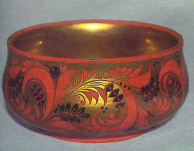 Впишите букву, соответствующую правильному ответу.А. Верховое письмо.Б. Письмо «под фон».В. «Кудрина».А. Верховое письмо.Б. Письмо «под фон».В. «Кудрина».А. Верховое письмо.Б. Письмо «под фон».В. «Кудрина».А. Верховое письмо.Б. Письмо «под фон».В. «Кудрина».23.В каком веке возникла городецкая роспись?Впишите букву, соответствующую правильному ответу.А. В 18в.Б. В 20в.В. В 19в.А. В 18в.Б. В 20в.В. В 19в.А. В 18в.Б. В 20в.В. В 19в.А. В 18в.Б. В 20в.В. В 19в.24.Как называются составные части прялки?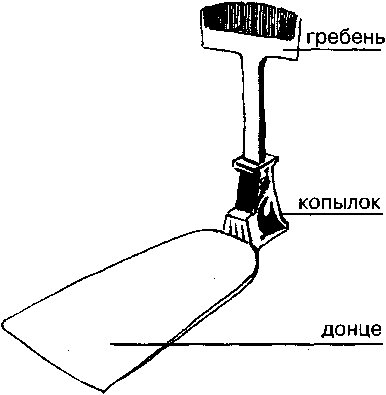 Впишите название составной части прялки рядом с соответствующей ей буквой. нетнетнетнетА-___________ Б-___________ В-___________ 25.На каком фоне пишится городецкая роспись?Впишите букву, соответствующую правильному ответу.А. На белом.Б. На чёрном.В. На цветном.А. На белом.Б. На чёрном.В. На цветном.А. На белом.Б. На чёрном.В. На цветном.А. На белом.Б. На чёрном.В. На цветном.26.Какие виды древесины используются для изготовления городецких расписных изделий?Впишите букву, соответствующую правильному ответу.А. Берёза, осина, липа, ольха.Б. Сосна, кедр, можжевельник.В. Орех, дуб, акация.А. Берёза, осина, липа, ольха.Б. Сосна, кедр, можжевельник.В. Орех, дуб, акация.А. Берёза, осина, липа, ольха.Б. Сосна, кедр, можжевельник.В. Орех, дуб, акация.А. Берёза, осина, липа, ольха.Б. Сосна, кедр, можжевельник.В. Орех, дуб, акация.27.Что является растворителем для масляных красок?Впишите букву, соответствующую правильному ответу.А. Вода.Б. Олифа, скипидар, пенен.В. Ацетон.А. Вода.Б. Олифа, скипидар, пенен.В. Ацетон.А. Вода.Б. Олифа, скипидар, пенен.В. Ацетон.А. Вода.Б. Олифа, скипидар, пенен.В. Ацетон.28. Вставьте пропущенные цифры. «Перед шпатлевани-ем поверхность покрывают __%-ным клеевым раствором. Через ___ часа высохшую поверхность зачищают шкуркой». Впишите букву, соответствующую правильному ответу.А.10%, 1,5 часа.Б. 20%, 2 часа.В. 40%, 4 часа.Г. 30%, 2-3 часа.А.10%, 1,5 часа.Б. 20%, 2 часа.В. 40%, 4 часа.Г. 30%, 2-3 часа.А.10%, 1,5 часа.Б. 20%, 2 часа.В. 40%, 4 часа.Г. 30%, 2-3 часа.А.10%, 1,5 часа.Б. 20%, 2 часа.В. 40%, 4 часа.Г. 30%, 2-3 часа.29.Какие виды росписи являются традиционными для Городца?Впишите букву, соответствующую правильному ответу.А. Цветочная, сюжетная и роспись с зоомотивами.Б. Кудрина, пряник, травка.В. Вазон, потолочная розетка.А. Цветочная, сюжетная и роспись с зоомотивами.Б. Кудрина, пряник, травка.В. Вазон, потолочная розетка.А. Цветочная, сюжетная и роспись с зоомотивами.Б. Кудрина, пряник, травка.В. Вазон, потолочная розетка.А. Цветочная, сюжетная и роспись с зоомотивами.Б. Кудрина, пряник, травка.В. Вазон, потолочная розетка.30. К какому виду росписи относится «листок», изобра-жённый на рисунке?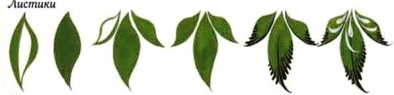 Впишите букву, соответствующую правильному ответу.А.Хохлома.Б.Городец.В. Уральская.А.Хохлома.Б.Городец.В. Уральская.А.Хохлома.Б.Городец.В. Уральская.А.Хохлома.Б.Городец.В. Уральская.31.Где существовал красильный (отхожий) промысел?Впишите букву, соответствующую правильному ответу.А. На Урале.Б. На Волге.В. На Белом море.Г. На Узоле.А. На Урале.Б. На Волге.В. На Белом море.Г. На Узоле.А. На Урале.Б. На Волге.В. На Белом море.Г. На Узоле.А. На Урале.Б. На Волге.В. На Белом море.Г. На Узоле.32.Как называется населённый пункт на Урале, известный своим музеем домовой росписи?Впишите букву, соответствующую правильному ответу.А. Верхняя Таволга.Б. Нижняя Синячиха.В. Верхняя Тура.Г. Нижний ТагилА. Верхняя Таволга.Б. Нижняя Синячиха.В. Верхняя Тура.Г. Нижний ТагилА. Верхняя Таволга.Б. Нижняя Синячиха.В. Верхняя Тура.Г. Нижний ТагилА. Верхняя Таволга.Б. Нижняя Синячиха.В. Верхняя Тура.Г. Нижний Тагил33.К какому виду росписи принадлежит листок, изображённый на рисунке?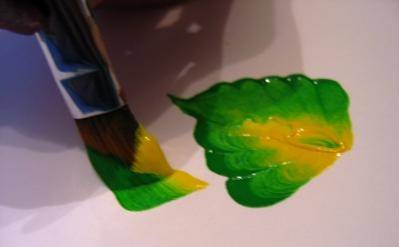 Впишите букву, соответствующую правильному ответу.А.Хохлома.Б.Городец.В. Уральская.А.Хохлома.Б.Городец.В. Уральская.А.Хохлома.Б.Городец.В. Уральская.А.Хохлома.Б.Городец.В. Уральская.34. Какие основные компози-ционные схемы традиционны для уральской росписи?Впишите букву, соответствующую правильному ответу.А. Полоса, розетка, сетчатый.Б. Зеркальная, центрально-симметричная.В.Древо, венок, гирлянда, букет.А. Полоса, розетка, сетчатый.Б. Зеркальная, центрально-симметричная.В.Древо, венок, гирлянда, букет.А. Полоса, розетка, сетчатый.Б. Зеркальная, центрально-симметричная.В.Древо, венок, гирлянда, букет.А. Полоса, розетка, сетчатый.Б. Зеркальная, центрально-симметричная.В.Древо, венок, гирлянда, букет.35.К какому виду росписи принадлежит изображение? Как называется композиция сюжета?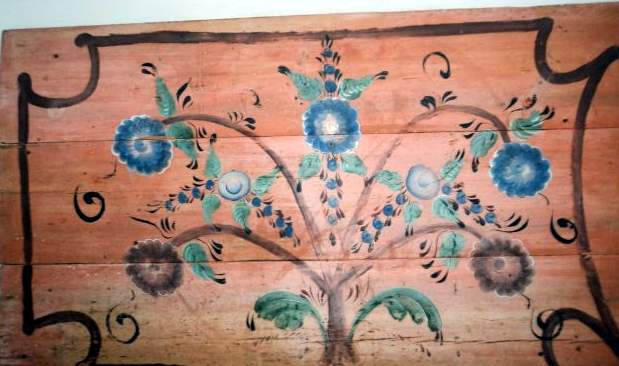 Впишите букву, соответствующую правильному ответу.А. Городецкая роспись. Букет.Б. Уральская роспись. Древо.В. Хохломская. Под листок.Г. Уральская. Букет.А. Городецкая роспись. Букет.Б. Уральская роспись. Древо.В. Хохломская. Под листок.Г. Уральская. Букет.А. Городецкая роспись. Букет.Б. Уральская роспись. Древо.В. Хохломская. Под листок.Г. Уральская. Букет.А. Городецкая роспись. Букет.Б. Уральская роспись. Древо.В. Хохломская. Под листок.Г. Уральская. Букет.Вопрос / ЗаданиеИнструкция Варианты ответовВарианты ответовВарианты ответовПравильный ответПравильный ответ1.Кому принадлежат эти слова?: «Искусство.- это прежде всего человеческий труд, как и всякий другой. А потом уже - все остальное. Чтобы сделать труд продуктивным, надо организовать его научно».Впишите букву, соответствующую правильному ответу.А. Золотов А.Б. Серебрянников А.В. Серебров А.А. Золотов А.Б. Серебрянников А.В. Серебров А.А. Золотов А.Б. Серебрянников А.В. Серебров А.ВВ2.Что такое «скобкарь»?Впишите букву, соответствующую правильному ответу.А.Инструмент для строгания.Б. Ковш.В. Инструмент для росписи.Г. Половник.А.Инструмент для строгания.Б. Ковш.В. Инструмент для росписи.Г. Половник.А.Инструмент для строгания.Б. Ковш.В. Инструмент для росписи.Г. Половник.ББ3.Какая из перечисленных не является, по мнению М.А.Некрасовой, функцией народного искусства?Впишите букву, соответствующую правильному ответу.А.Праздничная.Б.Утилитарная.В.Сувенирная.Г.Традиционная.Д.Коммуникативная.Е.Эстетическая.А.Праздничная.Б.Утилитарная.В.Сувенирная.Г.Традиционная.Д.Коммуникативная.Е.Эстетическая.А.Праздничная.Б.Утилитарная.В.Сувенирная.Г.Традиционная.Д.Коммуникативная.Е.Эстетическая.ГГ4.Какие краски считаются самыми древними в истории росписи по дереву?Впишите букву, соответствующую правильному ответу.А.Темперные на яичном желтке.Б. Казеиново-масляная темпера.В.Масляные краски на олифе.Г.Клеевые краски.А.Темперные на яичном желтке.Б. Казеиново-масляная темпера.В.Масляные краски на олифе.Г.Клеевые краски.А.Темперные на яичном желтке.Б. Казеиново-масляная темпера.В.Масляные краски на олифе.Г.Клеевые краски.АА5.Какого вида росписи не существовало на Урале до ХХ века?Впишите букву, соответствующую правильному ответу.А.Роспись по ткани.Б.Роспись по дереву.В.Роспись по металлу.Г.Роспись по бересте.А.Роспись по ткани.Б.Роспись по дереву.В.Роспись по металлу.Г.Роспись по бересте.А.Роспись по ткани.Б.Роспись по дереву.В.Роспись по металлу.Г.Роспись по бересте.АА6.Какие расписные изделия традиционно изготовлялись в уральских городах: Кунгур, Оханск, Шадринск, Талица, Долматово?Соедините стрелками букву населённого пункта (ст.1) и соответствующую ей цифру изделия (ст.2).1 СтолбецА. Кунгур.Б.ОханскВ.Шадринск, Талица.Г.Долматово.2 Столбец1.Точёная посуда.2.Прялки.3.Коромысла.4.Крашенные телеги.2 Столбец1.Точёная посуда.2.Прялки.3.Коромысла.4.Крашенные телеги.2 Столбец1.Точёная посуда.2.Прялки.3.Коромысла.4.Крашенные телеги.2 Столбец1.Точёная посуда.2.Прялки.3.Коромысла.4.Крашенные телеги.7.О каком виде материалов для росписи по дереву идёт речь? «Плёнкообразующее   в-во, предохраняет роспись от внешнего воздействия».Впишите букву, соответствующую правильному ответу.А. Лаки.Б. Грунтовки.В. Шпатлёвки.Г. Проклейки.Д.Мастики.А. Лаки.Б. Грунтовки.В. Шпатлёвки.Г. Проклейки.Д.Мастики.А. Лаки.Б. Грунтовки.В. Шпатлёвки.Г. Проклейки.Д.Мастики.А. Лаки.Б. Грунтовки.В. Шпатлёвки.Г. Проклейки.Д.Мастики.А8.Какие виды кистей используются для выполнения различных технологических процессов в росписи по дереву?Соедините стрелками букву вида кистей (ст.1) и соответствующую им цифру технологического процесса (ст.2).1 СтолбецА.Круглые беличьи, колонковые.Б.Плоские (флейцы) беличьи.В.Щетинные1 СтолбецА.Круглые беличьи, колонковые.Б.Плоские (флейцы) беличьи.В.Щетинные2 Столбец1.Для приписок.2.Для грунтования и лакирования.3.Для подмалёвка и разживки.2 Столбец1.Для приписок.2.Для грунтования и лакирования.3.Для подмалёвка и разживки.2 Столбец1.Для приписок.2.Для грунтования и лакирования.3.Для подмалёвка и разживки.9.Где возникло и сформировалось искусство хохломской росписи?Впишите букву, соответствующую правильному ответу.А. Вдоль реки Узол.Б. В Нижнем Новгороде.В. В городе Семёнове.Г. Нижегородское Заволжье.А. Вдоль реки Узол.Б. В Нижнем Новгороде.В. В городе Семёнове.Г. Нижегородское Заволжье.А. Вдоль реки Узол.Б. В Нижнем Новгороде.В. В городе Семёнове.Г. Нижегородское Заволжье.А. Вдоль реки Узол.Б. В Нижнем Новгороде.В. В городе Семёнове.Г. Нижегородское Заволжье.Г10. Как назывались изделия, предназначенные под роспись?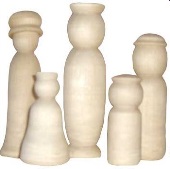 Впишите букву, соответствующую правильному ответу.А. Гольё.Б. Бельё.В. Пустышки.Г. Некрашенки.А. Гольё.Б. Бельё.В. Пустышки.Г. Некрашенки.А. Гольё.Б. Бельё.В. Пустышки.Г. Некрашенки.А. Гольё.Б. Бельё.В. Пустышки.Г. Некрашенки.Б11.Кто являлся авторотами технологии «дешёвого золота» в декоре хохломской посуды?Впишите букву, соответствующую правильному ответу.А.Сосланные на волгу иконописцы.Б.Сосланные монахи.В. Переселённые на Урал крестьяне.Г. Монахи Троице-Сергиевой Лавры.А.Сосланные на волгу иконописцы.Б.Сосланные монахи.В. Переселённые на Урал крестьяне.Г. Монахи Троице-Сергиевой Лавры.А.Сосланные на волгу иконописцы.Б.Сосланные монахи.В. Переселённые на Урал крестьяне.Г. Монахи Троице-Сергиевой Лавры.А.Сосланные на волгу иконописцы.Б.Сосланные монахи.В. Переселённые на Урал крестьяне.Г. Монахи Троице-Сергиевой Лавры.А12. В _______ году работы семьи Красильниковых (хохлома)  экспонировались на Парижской выставке. Ф.Ф. Красильников получил на ней диплом. Впишите пропущенную дату.А. 1900Б. 1905В. 1925Г. 1955Д. 1922А. 1900Б. 1905В. 1925Г. 1955Д. 1922А. 1900Б. 1905В. 1925Г. 1955Д. 1922А. 1900Б. 1905В. 1925Г. 1955Д. 1922В13.Кто из хохломских мастеров является автором известнейших хохломских изделий «Травка» и «Петухи», изображённых на рисунках?Соедините стрелками букву с изображением хохломского изделия (ст.1) и соответствующую им цифру – автора этого изделия (ст.2).1 СтолбецА.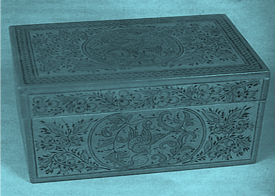 Б.                           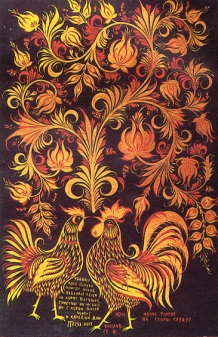 1 СтолбецА.Б.                           1 СтолбецА.Б.                           1 СтолбецА.Б.                           2 Столбец1.С.П..Веселов2.Н.Г.Подогов14. Для какого изделия использовалась заготовка из дерева, которую называли «баклуша»?Впишите букву, соответствующую правильному ответу.А.Ковш.Б. Ложка.В. Ставец.Г. Братина.А.Ковш.Б. Ложка.В. Ставец.Г. Братина.А.Ковш.Б. Ложка.В. Ставец.Г. Братина.А.Ковш.Б. Ложка.В. Ставец.Г. Братина.Б15. К какому промыслу росписи по дереву принадлежит изде-лие, изображённое на рис.?Впишите букву, соответствующую правильному ответу.А.Хохломская роспись.Б. Городецкая роспись.В. Уральская роспись.Г. Сергиево-Посадская роспись.А.Хохломская роспись.Б. Городецкая роспись.В. Уральская роспись.Г. Сергиево-Посадская роспись.А.Хохломская роспись.Б. Городецкая роспись.В. Уральская роспись.Г. Сергиево-Посадская роспись.А.Хохломская роспись.Б. Городецкая роспись.В. Уральская роспись.Г. Сергиево-Посадская роспись.А16.К какому промыслу росписи по дереву принадлежит изделие, изображённое на рисунке?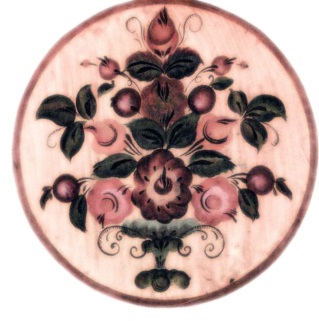 Впишите букву, соответствующую правильному ответу.А.Хохломская роспись.Б. Городецкая роспись.В. Уральская роспись.Г. Сергиево-Посадская роспись.А.Хохломская роспись.Б. Городецкая роспись.В. Уральская роспись.Г. Сергиево-Посадская роспись.А.Хохломская роспись.Б. Городецкая роспись.В. Уральская роспись.Г. Сергиево-Посадская роспись.А.Хохломская роспись.Б. Городецкая роспись.В. Уральская роспись.Г. Сергиево-Посадская роспись.В17.К какому промыслу росписи по дереву принадлежит изделие, изображённое на рисунке?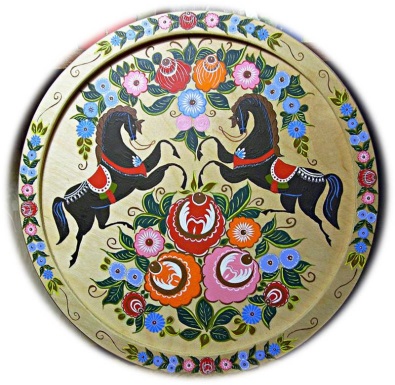 Впишите букву, соответствующую правильному ответу.А.Хохломская роспись.Б. Городецкая роспись.В. Уральская роспись.Г. Сергиево-Посадская роспись.А.Хохломская роспись.Б. Городецкая роспись.В. Уральская роспись.Г. Сергиево-Посадская роспись.А.Хохломская роспись.Б. Городецкая роспись.В. Уральская роспись.Г. Сергиево-Посадская роспись.А.Хохломская роспись.Б. Городецкая роспись.В. Уральская роспись.Г. Сергиево-Посадская роспись.Б18.К какому промыслу росписи по дереву принадлежит изделие, изображённое на рисунке?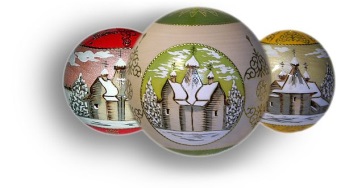 Впишите букву, соответствующую правильному ответу.А.Хохломская роспись.Б. Городецкая роспись.В. Уральская роспись.Г. Сергиево-Посадская роспись.А.Хохломская роспись.Б. Городецкая роспись.В. Уральская роспись.Г. Сергиево-Посадская роспись.А.Хохломская роспись.Б. Городецкая роспись.В. Уральская роспись.Г. Сергиево-Посадская роспись.А.Хохломская роспись.Б. Городецкая роспись.В. Уральская роспись.Г. Сергиево-Посадская роспись.Г19.Что представляет собой процесс «лужения» в хохломской росписи?Впишите букву, соответствующую правильному ответу.А. Покрытие оловом «на отлип».Б. Покрытие слюдой «на отлип».В. Окрашивание алюминиевой краской.Г. Окрашивание белой краской.А. Покрытие оловом «на отлип».Б. Покрытие слюдой «на отлип».В. Окрашивание алюминиевой краской.Г. Окрашивание белой краской.А. Покрытие оловом «на отлип».Б. Покрытие слюдой «на отлип».В. Окрашивание алюминиевой краской.Г. Окрашивание белой краской.А. Покрытие оловом «на отлип».Б. Покрытие слюдой «на отлип».В. Окрашивание алюминиевой краской.Г. Окрашивание белой краской.А20.Что представляет собой процесс «вапления» в хохломской росписи?Впишите букву, соответствующую правильному ответу.А.Покрытие белой глиной.Б. Окрашивание алюминиевой краской.В. Окрашивание белой краской.Г.Покрытие смесью жидкой глины и мела.А.Покрытие белой глиной.Б. Окрашивание алюминиевой краской.В. Окрашивание белой краской.Г.Покрытие смесью жидкой глины и мела.А.Покрытие белой глиной.Б. Окрашивание алюминиевой краской.В. Окрашивание белой краской.Г.Покрытие смесью жидкой глины и мела.А.Покрытие белой глиной.Б. Окрашивание алюминиевой краской.В. Окрашивание белой краской.Г.Покрытие смесью жидкой глины и мела.Г21.Какие цвета являются основными в хохломской росписи?Впишите букву, соответствующую правильному ответу.А.Чёрный, белый и все хроматические цвета.Б.Синий, красный и др.«на-разбел».В.Золотой, чёрный, красный.А.Чёрный, белый и все хроматические цвета.Б.Синий, красный и др.«на-разбел».В.Золотой, чёрный, красный.А.Чёрный, белый и все хроматические цвета.Б.Синий, красный и др.«на-разбел».В.Золотой, чёрный, красный.А.Чёрный, белый и все хроматические цвета.Б.Синий, красный и др.«на-разбел».В.Золотой, чёрный, красный.В22.Какие цвета являются основными в городецкой росписи?Впишите букву, соответствующую правильному ответу.А.Чёрный, белый и все хроматические цвета.Б.Синий, красный и др.«на-разбел».В.Золотой, чёрный, красный.А.Чёрный, белый и все хроматические цвета.Б.Синий, красный и др.«на-разбел».В.Золотой, чёрный, красный.А.Чёрный, белый и все хроматические цвета.Б.Синий, красный и др.«на-разбел».В.Золотой, чёрный, красный.А.Чёрный, белый и все хроматические цвета.Б.Синий, красный и др.«на-разбел».В.Золотой, чёрный, красный.А21.Какие цвета являются основными в уральской росписи?Впишите букву, соответствующую правильному ответу.А.Чёрный, белый и все хроматические цвета.Б.Синий, красный и др.«на-разбел».В.Золотой, чёрный, красный.А.Чёрный, белый и все хроматические цвета.Б.Синий, красный и др.«на-разбел».В.Золотой, чёрный, красный.А.Чёрный, белый и все хроматические цвета.Б.Синий, красный и др.«на-разбел».В.Золотой, чёрный, красный.А.Чёрный, белый и все хроматические цвета.Б.Синий, красный и др.«на-разбел».В.Золотой, чёрный, красный.Б22.К какому виду хохломской росписи относится роспись на изделии, изображённом на рисунке?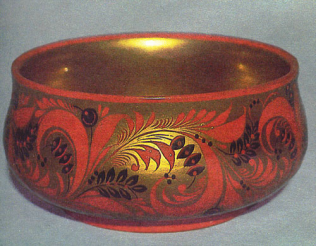 Впишите букву, соответствующую правильному ответу.А. Верховое письмо.Б. Письмо «под фон».В. «Кудрина».А. Верховое письмо.Б. Письмо «под фон».В. «Кудрина».А. Верховое письмо.Б. Письмо «под фон».В. «Кудрина».А. Верховое письмо.Б. Письмо «под фон».В. «Кудрина».А23.В каком веке возникла городецкая роспись?Впишите букву, соответствующую правильному ответу.А. В 18в.Б. В 20в.В. В 19в.А. В 18в.Б. В 20в.В. В 19в.А. В 18в.Б. В 20в.В. В 19в.А. В 18в.Б. В 20в.В. В 19в.В24.Как называются составные части прялки?Впишите название составной части прялки рядом с соответствующей ей буквой. нетнетнетнетА-___________ гребеньБ-___________ копылокВ-___________ донце25.На каком фоне пишится городецкая роспись?Впишите букву, соответствующую правильному ответу.А. На белом.Б. На чёрном.В. На цветном.А. На белом.Б. На чёрном.В. На цветном.А. На белом.Б. На чёрном.В. На цветном.А. На белом.Б. На чёрном.В. На цветном.В26.Какие виды древесины используются для изготовления городецких расписных изделий?Впишите букву, соответствующую правильному ответу.А. Берёза, осина, липа, ольха.Б. Сосна, кедр, можжевельник.В. Орех, дуб, акация.А. Берёза, осина, липа, ольха.Б. Сосна, кедр, можжевельник.В. Орех, дуб, акация.А. Берёза, осина, липа, ольха.Б. Сосна, кедр, можжевельник.В. Орех, дуб, акация.А. Берёза, осина, липа, ольха.Б. Сосна, кедр, можжевельник.В. Орех, дуб, акация.А27.Что является растворителем для масляных красок?Впишите букву, соответствующую правильному ответу.А. Вода.Б. Олифа, скипидар, пенен.В. Ацетон.А. Вода.Б. Олифа, скипидар, пенен.В. Ацетон.А. Вода.Б. Олифа, скипидар, пенен.В. Ацетон.А. Вода.Б. Олифа, скипидар, пенен.В. Ацетон.Б28. Вставьте пропущенные цифры. «Перед шпатлевани-ем поверхность покрывают __%-ным клеевым раствором. Через ___ часа высохшую поверхность зачищают шкуркой». Впишите букву, соответствующую правильному ответу.А.10%, 1,5 часа.Б. 20%, 2 часа.В. 40%, 4 часа.Г. 30%, 2-3 часа.А.10%, 1,5 часа.Б. 20%, 2 часа.В. 40%, 4 часа.Г. 30%, 2-3 часа.А.10%, 1,5 часа.Б. 20%, 2 часа.В. 40%, 4 часа.Г. 30%, 2-3 часа.А.10%, 1,5 часа.Б. 20%, 2 часа.В. 40%, 4 часа.Г. 30%, 2-3 часа.Г29.Какие виды росписи являются традиционными для Городца?Впишите букву, соответствующую правильному ответу.А. Цветочная, сюжетная и роспись с зоомотивами.Б. Кудрина, пряник, травка.В. Вазон, потолочная розетка.А. Цветочная, сюжетная и роспись с зоомотивами.Б. Кудрина, пряник, травка.В. Вазон, потолочная розетка.А. Цветочная, сюжетная и роспись с зоомотивами.Б. Кудрина, пряник, травка.В. Вазон, потолочная розетка.А. Цветочная, сюжетная и роспись с зоомотивами.Б. Кудрина, пряник, травка.В. Вазон, потолочная розетка.А30. К какому виду росписи относится «листок», изобра-жённый на рисунке?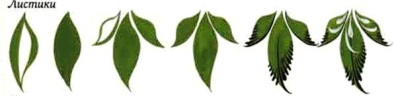 Впишите букву, соответствующую правильному ответу.А.Хохлома.Б.Городец.В. Уральская.А.Хохлома.Б.Городец.В. Уральская.А.Хохлома.Б.Городец.В. Уральская.А.Хохлома.Б.Городец.В. Уральская.Б31.Где существовал красильный (отхожий) промысел?Впишите букву, соответствующую правильному ответу.А. На Урале.Б. На Волге.В. На Белом море.Г. На Узоле.А. На Урале.Б. На Волге.В. На Белом море.Г. На Узоле.А. На Урале.Б. На Волге.В. На Белом море.Г. На Узоле.А. На Урале.Б. На Волге.В. На Белом море.Г. На Узоле.А32.Как называется населённый пункт на Урале, известный своим музеем домовой росписи?Впишите букву, соответствующую правильному ответу.А. Верхняя Таволга.Б. Нижняя Синячиха.В. Верхняя Тура.Г. Нижний ТагилА. Верхняя Таволга.Б. Нижняя Синячиха.В. Верхняя Тура.Г. Нижний ТагилА. Верхняя Таволга.Б. Нижняя Синячиха.В. Верхняя Тура.Г. Нижний ТагилА. Верхняя Таволга.Б. Нижняя Синячиха.В. Верхняя Тура.Г. Нижний ТагилБ33.К какому виду росписи принадлежит листок, изображённый на рисунке?Впишите букву, соответствующую правильному ответу.А.Хохлома.Б.Городец.В. Уральская.А.Хохлома.Б.Городец.В. Уральская.А.Хохлома.Б.Городец.В. Уральская.А.Хохлома.Б.Городец.В. Уральская.В34. Какие основные компози-ционные схемы традиционны для уральской росписи?Впишите букву, соответствующую правильному ответу.А. Полоса, розетка, сетчатый.Б. Зеркальная, центрально-симметричная.В.Древо, венок, гирлянда, букет.А. Полоса, розетка, сетчатый.Б. Зеркальная, центрально-симметричная.В.Древо, венок, гирлянда, букет.А. Полоса, розетка, сетчатый.Б. Зеркальная, центрально-симметричная.В.Древо, венок, гирлянда, букет.А. Полоса, розетка, сетчатый.Б. Зеркальная, центрально-симметричная.В.Древо, венок, гирлянда, букет.В35.К какому виду росписи принадлежит изображение? Как называется композиция сюжета?Впишите букву, соответствующую правильному ответу.А. Городецкая роспись. Букет.Б. Уральская роспись. Древо.В. Хохломская. Под листок.Г. Уральская. Букет.А. Городецкая роспись. Букет.Б. Уральская роспись. Древо.В. Хохломская. Под листок.Г. Уральская. Букет.А. Городецкая роспись. Букет.Б. Уральская роспись. Древо.В. Хохломская. Под листок.Г. Уральская. Букет.А. Городецкая роспись. Букет.Б. Уральская роспись. Древо.В. Хохломская. Под листок.Г. Уральская. Букет.Б